NO. 32 JOURNALof theHOUSE OF REPRESENTATIVESof theSTATE OF SOUTH CAROLINA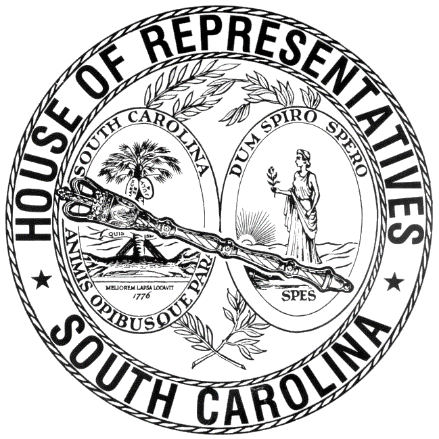 REGULAR SESSION BEGINNING TUESDAY, JANUARY 8, 2019 ________FRIDAY, MARCH 6, 2020(LOCAL SESSION)Indicates Matter StrickenIndicates New MatterThe House assembled at 10:00 a.m.Deliberations were opened with prayer by Rev. Charles E. Seastrunk, Jr., as follows:	Our thought for today is from James 1:17: “Every generous act of giving, with every perfect gift, is from above, coming down from the Father of lights, with whom there is no variation or shadow due to change.”	Let us pray. We give thanks for the love and care You have provided this week for these Representatives, staff, and all who serve in this Assembly. We are grateful for the guidance You have provided these men and women during the week. Protect and care for them over the weekend and keep them safe. Give them rest and relaxation and prepare them for the week ahead. We give thanks for our defenders of freedom and first responders as they care for and protect us. Bless this great land You have given us, our President, State, Governor, Speaker, staff, and all who serve in these Halls of Government. Heal the wounds, those seen and those hidden, of our brave warriors who suffer and sacrifice for our freedom. Lord, in Your mercy, hear our prayers. Amen.After corrections to the Journal of the proceedings of yesterday, the SPEAKER ordered it confirmed.SENT TO THE SENATEThe following Bill was taken up, read the third time, and ordered sent to the Senate:H. 4454 -- Reps. Long, Chumley, Burns, Allison, Felder, Morgan, Taylor, Jefferson, Brown, Tallon, Yow, Ridgeway, Martin and B. Newton: A BILL TO AMEND SECTION 56-5-1538, CODE OF LAWS OF SOUTH CAROLINA, 1976, RELATING TO EMERGENCY SCENE MANAGEMENT, SO AS TO DELETE PROVISIONS THAT REGULATE THE CONDUCT OF A DRIVER OF A VEHICLE APPROACHING AN EMERGENCY SCENE OR EMERGENCY VEHICLE, THE PENALTIES FOR VIOLATING THIS SECTION, AND CERTAIN TERMS AND THEIR DEFINITIONS; BY ADDING SECTION 56-5-1539 SO AS TO PROVIDE DEFINITIONS FOR CERTAIN TERMS, REGULATE THE CONDUCT OF A DRIVER OF A VEHICLE APPROACHING A TRAFFIC INCIDENT SCENE, AND PROVIDE PENALTIES; TO AMEND SECTION 56-5-1535, RELATING TO THE OFFENSE OF ENDANGERMENT OF A HIGHWAY WORKER AND PENALTIES FOR A VIOLATION OF THIS OFFENSE, SO AS TO REVISE THE DEFINITION OF THE TERMS "HIGHWAY WORK ZONE" AND "HIGHWAY WORKER"; AND BY ADDING SECTION 56-5-1537 SO AS TO PROVIDE THE DEPARTMENT OF TRANSPORTATION MUST PROVIDE TRAFFIC INCIDENT MANAGEMENT TRAINING TO A DRIVER OF A WRECKER OR TOWING SERVICE VEHICLE FREE OF CHARGE.ADJOURNMENTAt 10:20 a.m. the House, in accordance with the ruling of the SPEAKER, adjourned to meet at 1:00 p.m., Monday, March 9.***H. 4454	1